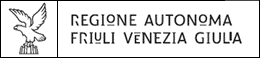 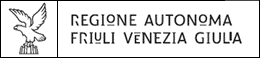 Modello di domandaIl richiedente dichiara di aver preso visione dell’informativa sulla privacy ai sensi del D.lgs. 196/2003 e del Regolamento UE 679/2016 disponibile sul sito istituzionale della Regione Autonoma Friuli Venezia Giulia, nella sezione dedicata al patrimonio culturale http://www.regione.fvg.it/rafvg/cms/RAFVG/cultura-sport/patrimonio-culturale/Domanda di contributo per l’intervento (descrizione/oggetto dei lavori):Riferimento normativo: L.R. 13/2019, art.7 commi da 67 a 71Contributi per interventi di manutenzione straordinaria di edifici sedi di Musei del Risorgimento DA TRASMETTERE ESCLUSIVAMENTE VIA PECAllaDirezione centrale cultura e sport Servizio beni culturali, impiantistica sportiva e affari giuridici Via Milano 1934132 TRIESTE PEC: Direzione centrale cultura e sport 
 cultura@certregione.fvg.itQuadro A ENTE RICHIEDENTECompilare il modello nella parte sottostante, possibilmente con personal computer o in stampatelloDenominazioneCodice fiscalePartita IVA Indirizzo sede legale (VIA - CAP – CITTA’ – PROV)Indirizzo sede operativaTelefono sede operativae-mail sede operativaPECQuadro BLEGALE RAPPRESENTANTE DEL RICHIEDENTENome e Cognome Nato a (VIA - CAP – CITTA’ – PROV)In data(VIA - CAP – CITTA’ – PROV)Indirizzo di residenzaTelefono/cellularee-mailQuadro CSOGGETTO SOTTOSCRITTORE (DA COMPILARSI SOLO SE DIVERSO DAL LEGALE RAPPRESENTANTE)Nome e Cognome Nato a (VIA - CAP – CITTA’ – PROV)In data(VIA - CAP – CITTA’ – PROV)Telefono/cellulareE-mailQuadro D PARTE DESCRITTIVA DELL’INTERVENTOProposta interventoLocalizzazione dell’interventoVia                                Comune                                                              Provincia        Denominazione MuseoProprietario MuseoOrario di apertura           ore medie settimanaliNumero di visitatori nel biennio 2017/2018Abbattimento delle barriere alla fruizione delle collezioniDescrizione sintetica dell’interventoQuadro ECRITERI DI VALUTAZIONECRITERIOPUNTEGGIO MASSIMOINDICATOREPUNTEGGIO CORRISPONDENTE1.  Ampiezza dell’orario di apertura 30Da 12  a 15 ore medie settimanali01.  Ampiezza dell’orario di apertura 30Da 16 a 20 ore medie settimanali101.  Ampiezza dell’orario di apertura 30Da 21 a 25 ore medie settimanali201.  Ampiezza dell’orario di apertura 30Oltre 25 ore medie settimanali302. Numero di visitatori nel biennio 2017/201820fino a 2.00002. Numero di visitatori nel biennio 2017/201820da 2.001 a 5.00052. Numero di visitatori nel biennio 2017/201820da 5.001 a 10.000102. Numero di visitatori nel biennio 2017/201820da 10.001 a 15.000152. Numero di visitatori nel biennio 2017/201820oltre 15.000203. Abbattimento delle barriere alla fruizione delle collezioni20Individuazione di un percorso museale minimo per le persone con disabilità103. Abbattimento delle barriere alla fruizione delle collezioni20Esistenza di strumenti specifici per persone con disabilità sensoriale o cognitiva204. Impegno finanziario richiesto per la realizzazione dell’intervento30Da € 50.000,00 a € 75.000,0004. Impegno finanziario richiesto per la realizzazione dell’intervento30Da € 75.000,01 a €150.000,00104. Impegno finanziario richiesto per la realizzazione dell’intervento30Da  150.001,01 a 250.000,00204. Impegno finanziario richiesto per la realizzazione dell’intervento30Da 250.00,01 a 300.000,0030Quadro FQuadro FQuadro FQuadro FPARTE FINANZIARIAPARTE FINANZIARIAQuadro F1Quadro F1Quadro F1Quadro F1Quadro economico della spesa presuntaQuadro economico della spesa presuntaA) Spese per lavoriA) Spese per lavoriA) Spese per lavoriA) Spese per lavori€:      €:      B) Spese tecniche e generali e di collaudo, compresi i contributi previdenziali dovuti per legge nonché spese relative agli altri oneri e premi entro le aliquote massime ivi indicateB) Spese tecniche e generali e di collaudo, compresi i contributi previdenziali dovuti per legge nonché spese relative agli altri oneri e premi entro le aliquote massime ivi indicateB) Spese tecniche e generali e di collaudo, compresi i contributi previdenziali dovuti per legge nonché spese relative agli altri oneri e premi entro le aliquote massime ivi indicateB) Spese tecniche e generali e di collaudo, compresi i contributi previdenziali dovuti per legge nonché spese relative agli altri oneri e premi entro le aliquote massime ivi indicate€:      €:      C) spese per il pagamento dell’imposta sul valore aggiunto (IVA), nella misura in cui costituisce un costo a carico del soggetto richiedente il contributo, relative al punto AC) spese per il pagamento dell’imposta sul valore aggiunto (IVA), nella misura in cui costituisce un costo a carico del soggetto richiedente il contributo, relative al punto AC) spese per il pagamento dell’imposta sul valore aggiunto (IVA), nella misura in cui costituisce un costo a carico del soggetto richiedente il contributo, relative al punto AC) spese per il pagamento dell’imposta sul valore aggiunto (IVA), nella misura in cui costituisce un costo a carico del soggetto richiedente il contributo, relative al punto A€      €      D) Spese per il pagamento dell’imposta sul valore aggiunto (IVA), nella misura in cui costituisce un costo a carico del soggetto richiedente il contributo, relative al punto BD) Spese per il pagamento dell’imposta sul valore aggiunto (IVA), nella misura in cui costituisce un costo a carico del soggetto richiedente il contributo, relative al punto BD) Spese per il pagamento dell’imposta sul valore aggiunto (IVA), nella misura in cui costituisce un costo a carico del soggetto richiedente il contributo, relative al punto BD) Spese per il pagamento dell’imposta sul valore aggiunto (IVA), nella misura in cui costituisce un costo a carico del soggetto richiedente il contributo, relative al punto B€:      €:      TotaleTotaleTotaleTotale€:      €:      Il sottoscritto      in qualità di legale rappresentante   soggetto legittimato  soggetto delegato CHIEDEun contributo per la realizzazione dell’intervento descritto nel “Quadro D” della presente domandaIl sottoscritto      in qualità di legale rappresentante   soggetto legittimato  soggetto delegato CHIEDEun contributo per la realizzazione dell’intervento descritto nel “Quadro D” della presente domandaIl sottoscritto      in qualità di legale rappresentante   soggetto legittimato  soggetto delegato CHIEDEun contributo per la realizzazione dell’intervento descritto nel “Quadro D” della presente domandaIl sottoscritto      in qualità di legale rappresentante   soggetto legittimato  soggetto delegato CHIEDEun contributo per la realizzazione dell’intervento descritto nel “Quadro D” della presente domandaIl sottoscritto      in qualità di legale rappresentante   soggetto legittimato  soggetto delegato CHIEDEun contributo per la realizzazione dell’intervento descritto nel “Quadro D” della presente domandaIl sottoscritto      in qualità di legale rappresentante   soggetto legittimato  soggetto delegato CHIEDEun contributo per la realizzazione dell’intervento descritto nel “Quadro D” della presente domandaQuadro GQuadro GDichiarazioni Dichiarazioni Dichiarazioni Dichiarazioni Il soggetto proponente, come sopra rappresentato DICHIARAIl soggetto proponente, come sopra rappresentato DICHIARA•	che il contributo regionale eventualmente concesso per l’intervento descritto nel “Quadro D” della presente domanda:       è assoggettabile alla ritenuta del 4% prevista dall’articolo 28, comma 2, del D.P.R. 29.09.1973, n. 600     	non è assoggettabile alla ritenuta del 4% prevista dall’articolo 28, comma 2, del D.P.R. 29.09.1973, n. 600•	che il contributo regionale eventualmente concesso per l’intervento descritto nel “Quadro D” della presente domanda:       è assoggettabile alla ritenuta del 4% prevista dall’articolo 28, comma 2, del D.P.R. 29.09.1973, n. 600     	non è assoggettabile alla ritenuta del 4% prevista dall’articolo 28, comma 2, del D.P.R. 29.09.1973, n. 600•	che il contributo regionale eventualmente concesso per l’intervento descritto nel “Quadro D” della presente domanda:       è assoggettabile alla ritenuta del 4% prevista dall’articolo 28, comma 2, del D.P.R. 29.09.1973, n. 600     	non è assoggettabile alla ritenuta del 4% prevista dall’articolo 28, comma 2, del D.P.R. 29.09.1973, n. 600•	che il contributo regionale eventualmente concesso per l’intervento descritto nel “Quadro D” della presente domanda:       è assoggettabile alla ritenuta del 4% prevista dall’articolo 28, comma 2, del D.P.R. 29.09.1973, n. 600     	non è assoggettabile alla ritenuta del 4% prevista dall’articolo 28, comma 2, del D.P.R. 29.09.1973, n. 600Quadro HQuadro HIMPEGNIIMPEGNIIMPEGNIIMPEGNIIl soggetto richiedente, come sopra rappresentato SI IMPEGNAIl soggetto richiedente, come sopra rappresentato SI IMPEGNAa trasmettere la dichiarazione attestante gli altri contributi eventualmente ottenuti per il medesimo intervento;ad utilizzare la posta elettronica certificata per tutte le comunicazioni con l’Amministrazione Regionale;a comunicare entro 7 giorni ogni modifica intervenuta dei dati forniti con la presente domanda;a trasmettere la dichiarazione di inizio lavori;a realizzare i lavori conformemente all’intervento ammesso a contributo;a rispettare le tempistiche per la realizzazione dell’intervento;a presentare il rendiconto della spesa entro i termini fissati con il decreto di concessione o successivamente prorogati;a mantenere il vincolo di destinazione del Museo che beneficia del contributo;a consentire e agevolare eventuali ispezioni e controlli;a trasmettere la dichiarazione attestante gli altri contributi eventualmente ottenuti per il medesimo intervento;ad utilizzare la posta elettronica certificata per tutte le comunicazioni con l’Amministrazione Regionale;a comunicare entro 7 giorni ogni modifica intervenuta dei dati forniti con la presente domanda;a trasmettere la dichiarazione di inizio lavori;a realizzare i lavori conformemente all’intervento ammesso a contributo;a rispettare le tempistiche per la realizzazione dell’intervento;a presentare il rendiconto della spesa entro i termini fissati con il decreto di concessione o successivamente prorogati;a mantenere il vincolo di destinazione del Museo che beneficia del contributo;a consentire e agevolare eventuali ispezioni e controlli;a trasmettere la dichiarazione attestante gli altri contributi eventualmente ottenuti per il medesimo intervento;ad utilizzare la posta elettronica certificata per tutte le comunicazioni con l’Amministrazione Regionale;a comunicare entro 7 giorni ogni modifica intervenuta dei dati forniti con la presente domanda;a trasmettere la dichiarazione di inizio lavori;a realizzare i lavori conformemente all’intervento ammesso a contributo;a rispettare le tempistiche per la realizzazione dell’intervento;a presentare il rendiconto della spesa entro i termini fissati con il decreto di concessione o successivamente prorogati;a mantenere il vincolo di destinazione del Museo che beneficia del contributo;a consentire e agevolare eventuali ispezioni e controlli;a trasmettere la dichiarazione attestante gli altri contributi eventualmente ottenuti per il medesimo intervento;ad utilizzare la posta elettronica certificata per tutte le comunicazioni con l’Amministrazione Regionale;a comunicare entro 7 giorni ogni modifica intervenuta dei dati forniti con la presente domanda;a trasmettere la dichiarazione di inizio lavori;a realizzare i lavori conformemente all’intervento ammesso a contributo;a rispettare le tempistiche per la realizzazione dell’intervento;a presentare il rendiconto della spesa entro i termini fissati con il decreto di concessione o successivamente prorogati;a mantenere il vincolo di destinazione del Museo che beneficia del contributo;a consentire e agevolare eventuali ispezioni e controlli;Quadro I Quadro I  ALLEGATI ALLEGATI ALLEGATI ALLEGATI1. fotocopia di un documento di identità in corso di validità del sottoscrittore (a pena di inammissibilità della domanda, se sottoscritta in forma autografa)1. fotocopia di un documento di identità in corso di validità del sottoscrittore (a pena di inammissibilità della domanda, se sottoscritta in forma autografa)1. fotocopia di un documento di identità in corso di validità del sottoscrittore (a pena di inammissibilità della domanda, se sottoscritta in forma autografa)1. fotocopia di un documento di identità in corso di validità del sottoscrittore (a pena di inammissibilità della domanda, se sottoscritta in forma autografa)1. fotocopia di un documento di identità in corso di validità del sottoscrittore (a pena di inammissibilità della domanda, se sottoscritta in forma autografa)2. estratto dell’atto da cui si evince la legittimazione del sottoscrittore a firmare la domanda2. estratto dell’atto da cui si evince la legittimazione del sottoscrittore a firmare la domanda2. estratto dell’atto da cui si evince la legittimazione del sottoscrittore a firmare la domanda2. estratto dell’atto da cui si evince la legittimazione del sottoscrittore a firmare la domanda2. estratto dell’atto da cui si evince la legittimazione del sottoscrittore a firmare la domanda3. atto di delega di funzioni o di firma a favore del sottoscrittore3. atto di delega di funzioni o di firma a favore del sottoscrittore3. atto di delega di funzioni o di firma a favore del sottoscrittore3. atto di delega di funzioni o di firma a favore del sottoscrittore3. atto di delega di funzioni o di firma a favore del sottoscrittore4. cronoprogramma comprensivo delle fasi di progettazione e di esecuzione dei lavori (a pena di inammissibilità della domanda)4. cronoprogramma comprensivo delle fasi di progettazione e di esecuzione dei lavori (a pena di inammissibilità della domanda)4. cronoprogramma comprensivo delle fasi di progettazione e di esecuzione dei lavori (a pena di inammissibilità della domanda)4. cronoprogramma comprensivo delle fasi di progettazione e di esecuzione dei lavori (a pena di inammissibilità della domanda)4. cronoprogramma comprensivo delle fasi di progettazione e di esecuzione dei lavori (a pena di inammissibilità della domanda)5. relazione illustrativa dell’intervento proposto (a pena di inammissibilità della domanda)5. relazione illustrativa dell’intervento proposto (a pena di inammissibilità della domanda)5. relazione illustrativa dell’intervento proposto (a pena di inammissibilità della domanda)5. relazione illustrativa dell’intervento proposto (a pena di inammissibilità della domanda)5. relazione illustrativa dell’intervento proposto (a pena di inammissibilità della domanda)Referente da contattare per eventuali necessitàReferente da contattare per eventuali necessitàReferente da contattare per eventuali necessitàReferente da contattare per eventuali necessitàReferente da contattare per eventuali necessitàReferente da contattare per eventuali necessitàNome e CognomeTel.:        Cell.:       Tel.:        Cell.:       Tel.:        Cell.:       Email:      Email:      Email:      data           Luogo gg/mm/aaaaTimbro - se persona giuridica - e firma leggibile 